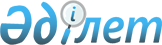 О признании утратившими силу некоторых решений Комиссии Таможенного союзаРешение Коллегии Евразийской экономической комиссии от 17 июля 2018 года № 112.
      В целях систематизации актов, входящих в право Евразийского экономического союза, Коллегия Евразийской экономической комиссии решила: 
      1. Признать утратившими силу решения Комиссии Таможенного союза по перечню согласно приложению. 
      2. Настоящее Решение вступает в силу по истечении 30 календарных дней с даты его официального опубликования.  ПЕРЕЧЕНЬ 
решений Комиссии Таможенного союза, признанных утратившими силу 
      1. Решение Комиссии Таможенного союза от 4 февраля 2009 г. № 1 "Об ответственном секретаре Комиссии таможенного союза".
      2. Решение Комиссии Таможенного союза от 4 февраля 2009 г. № 2 "Об организационных вопросах Комиссии таможенного союза".
      3. Решение Комиссии Таможенного союза от 4 февраля 2009 г. № 3 "Об условиях пребывания Комиссии таможенного союза на территории Российской Федерации".
      4. Решение Комиссии Таможенного союза от 4 февраля 2009 г. № 5 "О завершении проведения Сторонами внутригосударственных процедур по международным договорам, формирующих договорно-правовую базу таможенного союза".
      5. Решение Комиссии Таможенного союза от 4 февраля 2009 г. № 6 "Об экспертных группах".
      6. Решение Комиссии Таможенного союза от 4 февраля 2009 г. № 7 "О проекте Графика проведения совещаний экспертов правительств Республики Беларусь, Республики Казахстан и Российской Федерации по формированию таможенного союза на февраль-март 2009 года".
      7. Решение Комиссии Таможенного союза от 4 февраля 2009 г. № 9 "О некоторых вопросах взимания налоговыми органами косвенных налогов во взаимной торговле государств-участников таможенного союза".
      8. Решение Комиссии Таможенного союза от 4 февраля 2009 г. № 11 "О проведении очередного заседания Комиссии таможенного союза".
      9. Решение Комиссии Таможенного союза от 4 февраля 2009 г. № 12 "О смете расходов Комиссии таможенного союза на 2009 год".
      10. Решение Комиссии Таможенного союза от 26 февраля 2009 г. № 17 "О работе экспертной группы "Техническое регулирование, применение санитарных, ветеринарных и фитосанитарных мер" в целях обеспечения свободного перемещения безопасных товаров на единой таможенной территории таможенного союза".
      11. Решение Комиссии Таможенного союза от 26 февраля 2009 г. № 18 "О некоторых вопросах взимания налоговыми органами косвенных налогов во взаимной торговле государств-участников таможенного союза".
      12. Решение Комиссии Таможенного союза от 26 февраля 2009 г. № 19 "О формировании сметы расходов Комиссии таможенного союза на 2010 год".
      13. Решение Комиссии Таможенного союза от 26 февраля 2009 г. № 20 "Об экспертных группах".
      14. Решение Комиссии Таможенного союза от 26 февраля 2009 г. № 21 "О состоянии дел в сфере разработки и реализации межгосударственных и национальных программ создания информационных автоматизированных систем таможенных органов Сторон".
      15. Решение Комиссии Таможенного союза от 26 февраля 2009 г. № 22 "О проведении очередного заседания Комиссии таможенного союза".
      16. Решение Комиссии Таможенного союза от 18 марта 2009 г. № 25 "О согласовании позиций Сторон по вопросам взимания НДС при ввозе товаров на территории свободных (особых, специальных) экономических зон государств - участников таможенного союза и исчисления налоговой базы косвенных налогов по импортируемым товарам".
      17. Решение Комиссии Таможенного союза от 18 марта 2009 г. № 26 "О разработке механизма зачисления и распределения сумм таможенных пошлин, иных пошлин, налогов и сборов, имеющих эквивалентное действие, в условиях таможенного союза".
      18. Решение Комиссии Таможенного союза от 18 марта 2009 г. № 29 "О проведении очередного заседания Комиссии таможенного союза".
      19. Решение Комиссии Таможенного союза от 18 марта 2009 г. № 30 "О полномочиях ответственного секретаря Комиссии таможенного союза".
      20. Решение Комиссии Таможенного союза от 22 апреля 2009 г. № 31 "Об изменении состава Комиссии таможенного союза".
      21. Решение Комиссии Таможенного союза от 22 апреля 2009 г. № 34 "О проекте Соглашения между Правительством Российской Федерации и Комиссией таможенного союза об условиях пребывания Комиссии таможенного союза на территории Российской Федерации".
      22. Решение Комиссии Таможенного союза от 22 апреля 2009 г. № 35 "О проектах документов, вносимых на заседание Межгоссовета ЕврАзЭС (высшего органа таможенного союза) на уровне глав правительств 9 июня 2009 года".
      23. Решение Комиссии Таможенного союза от 22 апреля 2009 г. № 36 "О разработке механизма зачисления и распределения сумм таможенных пошлин, иных пошлин, налогов и сборов, имеющих эквивалентное значение, в условиях таможенного союза".
      24. Решение Комиссии Таможенного союза от 22 апреля 2009 г. № 38 "О Графике проведения совещаний экспертов правительств Республики Беларусь, Республики Казахстан и Российской Федерации по формированию таможенного союза в рамках ЕврАзЭС на май-июнь 2009 года".
      25. Решение Комиссии Таможенного союза от 22 апреля 2009 г. № 39 "Об экспертных и рабочих группах".
      26. Решение Комиссии Таможенного союза от 22 апреля 2009 г. № 40 "О комплексе мер по обеспечению свободного обращения продукции, подлежащей обязательной оценке (подтверждению) соответствия, на таможенной территории таможенного союза и созданию системы санитарного, ветеринарного и фитосанитарного контроля на внешней границе таможенного союза".
      27. Решение Комиссии Таможенного союза от 22 апреля 2009 г. № 41 "О проведении очередного заседания Комиссии таможенного союза".
      28. Решение Комиссии Таможенного союза от 29 мая 2009 г. № 46 "О проекте Соглашения между Правительством Российской Федерации и Комиссией таможенного союза об условиях пребывания Комиссии таможенного союза на территории Российской Федерации".
      29. Решение Комиссии Таможенного союза от 29 мая 2009 г. № 47 "О предложениях по изменению структуры и штатного расписания Секретариата Комиссии таможенного союза и других документов, необходимых для формирования проекта сметы расходов Комиссии на 2010 год".
      30. Решение Комиссии Таможенного союза от 29 мая 2009 г. № 48 "О проекте повестки дня заседания Межгоссовета ЕврАзЭС (высшего органа таможенного союза) на уровне глав правительств 9 июня 2009 года".
      31. Решение Комиссии Таможенного союза от 29 мая 2009 г. № 50 "О согласовании позиций Сторон по вопросам: взимания НДС при ввозе товаров на территории свободных (особых, специальных) экономических зон государств-участников таможенного союза; исчисления налоговой базы косвенных налогов по импортируемым товарам".
      32. Решение Комиссии Таможенного союза от 29 мая 2009 г. № 52 "О квалификационных требованиях к профессиональным знаниям и навыкам сотрудников Секретариата Комиссии таможенного союза, необходимых для исполнения должностных обязанностей".
      33. Решение Комиссии Таможенного союза от 29 мая 2009 г. № 53 "Об утверждении должностных лиц Секретариата Комиссии таможенного союза". 
      34. Решение Комиссии Таможенного союза от 29 мая 2009 г. № 54 "Об экспертных и рабочих группах".
      35. Решение Комиссии Таможенного союза от 29 мая 2009 г. № 55 "О проведении очередного заседания Комиссии таможенного союза".
      36. Решение Комиссии Таможенного союза от 25 июня 2009 г. № 57 "О подготовке проектов структуры и штатного расписания Секретариата Комиссии таможенного союза на 2010 год".
      37. Решение Комиссии Таможенного союза от 25 июня 2009 г. № 58 "О предложениях по выработке механизма зачисления и распределения сумм таможенных пошлин, иных пошлин, налогов и сборов, имеющих эквивалентное значение".
      38. Решение Комиссии Таможенного союза от 25 июня 2009 г. № 59 "Об утверждении состава Рабочей группы по вопросу участия Кыргызской Республики в таможенном союзе".
      39. Решение Комиссии Таможенного союза от 25 июня 2009 г. № 60 "Об утверждении Комплекса мер по обеспечению свободного обращения продукции, подлежащей обязательной оценке (подтверждению) соответствия, на единой таможенной территории таможенного союза и созданию системы санитарного, ветеринарного и карантинного фитосанитарного контроля на внешней границе таможенного союза".
      40. Решение Комиссии Таможенного союза от 25 июня 2009 г. № 61 "О разработке Комплекса мероприятий по созданию интегрированной информационной системы внешней и взаимной торговли".
      41. Решение Комиссии Таможенного союза от 25 июня 2009 г. № 62 "О создании официального информационного органа (Интернет-портала) Комиссии таможенного союза".
      42. Решение Комиссии Таможенного союза от 25 июня 2009 г. № 64 "Об уточнении составов экспертных групп (подгрупп) и утверждении Графика заседаний экспертных групп по формированию договорно-правовой базы таможенного союза на июль-август 2009 года".
      43. Решение Комиссии Таможенного союза от 25 июня 2009 г. № 65 "О проведении очередного заседания Комиссии таможенного союза".
      44. Решение Комиссии Таможенного союза от 12 августа 2009 г. № 67 "О предложениях по выработке механизма зачисления и распределения сумм таможенных пошлин, иных пошлин, налогов и сборов, имеющих эквивалентное действие".
      45. Решение Комиссии Таможенного союза от 12 августа 2009 г. № 71 "О проекте Концепции создания интегрированной информационной системы внешней и взаимной торговли".
      46. Решение Комиссии Таможенного союза от 12 августа 2009 г. № 72 "О проекте сметы расходов Комиссии таможенного союза на 2010 год".
      47. Решение Комиссии Таможенного союза от 12 августа 2009 г. № 75 "О Концептуальных подходах к установлению единообразного порядка реализации решений Комиссии таможенного союза на территориях государств-участников таможенного союза".
      48. Решение Комиссии Таможенного союза от 12 августа 2009 г. № 77 "Об утверждении кандидатур на квотные должности в Секретариате Комиссии таможенного союза от Республики Казахстан".
      49. Решение Комиссии Таможенного союза от 12 августа 2009 г. № 79 "Об уточнении Мероприятий по реализации Плана действий по формированию таможенного союза в рамках Евразийского экономического сообщества (2008-2010 годы)".
      50. Решение Комиссии Таможенного союза от 12 августа 2009 г. № 80 "О создании новой и уточнении состава действующих экспертных групп".
      51. Решение Комиссии Таможенного союза от 12 августа 2009 г. № 81 "Об утверждении Графика заседаний экспертных групп по формированию договорно-правовой базы таможенного союза на сентябрь-октябрь 2009 года".
      52. Решение Комиссии Таможенного союза от 12 августа 2009 г. № 82 "О проведении очередного заседания Комиссии таможенного союза".
      53. Решение Комиссии Таможенного союза от 25 сентября 2009 г. № 85 "О проектах международных договоров в сфере технического регулирования, применения санитарных, ветеринарных и фитосанитарных мер в таможенном союзе".
      54. Решение Комиссии Таможенного союза от 25 сентября 2009 г. № 86 "О проектах международных договоров и иных нормативных актов по реализации основных положений Соглашения о принципах взимания косвенных налогов при экспорте и импорте товаров, выполнении работ, оказании услуг в таможенном союзе от 25 января 2008 года". 
      55. Решение Комиссии Таможенного союза от 25 сентября 2009 г. № 87 "О создании института налоговых представителей государств-участников таможенного союза".
      56. Решение Комиссии Таможенного союза от 25 сентября 2009 г. № 89 "О создании интегрированной информационной системы внешней и взаимной торговли таможенного союза".
      57. Решение Комиссии Таможенного союза от 25 сентября 2009 г. № 92 "О проекте сметы расходов Комиссии таможенного союза на 2010 год".
      58. Решение Комиссии Таможенного союза от 25 сентября 2009 г. № 93 "О вопросах судопроизводства в рамках таможенного союза".
      59. Решение Комиссии Таможенного союза от 25 сентября 2009 г. № 95 "Об уточнении Мероприятий по реализации Плана действий по формированию таможенного союза в рамках Евразийского экономического сообщества (2008 – 2010 годы)".
      60. Решение Комиссии Таможенного союза от 25 сентября 2009 г. № 96 "Об утверждении составов экспертных и рабочих групп".
      61. Решение Комиссии Таможенного союза от 25 сентября 2009 г. № 97 "О проведении очередного заседания Комиссии таможенного союза".
      62. Решение Комиссии Таможенного союза от 21 октября 2009 г. № 98 "О повестке дня заседания Межгосударственного Совета ЕврАзЭС (высшего органа таможенного союза) на уровне глав государств 27 ноября 2009 года".
      63. Решение Комиссии Таможенного союза от 21 октября 2009 г. № 99 "О подготовке материалов к заседанию Межгосударственного Совета ЕврАзЭС (высшего органа таможенного союза) на уровне глав правительств 11 декабря 2009 года".
      64. Решение Комиссии Таможенного союза от 21 октября 2009 г. № 103 "О механизме зачисления и распределения сумм таможенных пошлин, иных пошлин, налогов и сборов, имеющих эквивалентное действие".
      65. Решение Комиссии Таможенного союза от 21 октября 2009 г. № 104 "О создании Интегрированной информационной системы внешней и взаимной торговли таможенного союза".
      66. Решение Комиссии Таможенного союза от 21 октября 2009 г. № 105 "О проекте Протокола о внесении изменений в Соглашение о принципах взимания косвенных налогов при экспорте и импорте товаров, выполнении работ, оказании услуг в таможенном союзе от 25 января 2008 года".
      67. Решение Комиссии Таможенного союза от 21 октября 2009 г. № 108 "О проекте Доклада ответственного секретаря Комиссии таможенного союза о ходе реализации Плана действий по формированию таможенного союза в рамках Евразийского экономического сообщества на заседании Межгоссовета ЕврАзЭС (высшего органа таможенного союза) на уровне глав государств 27 ноября 2009 года".
      68. Решение Комиссии Таможенного союза от 21 октября 2009 г. № 109 "О распределении квотных должностей в Структуре Секретариата Комиссии таможенного союза".
      69. Решение Комиссии Таможенного союза от 21 октября 2009 г. № 110 "О передаче функций депозитария международных договоров по формированию таможенного союза Комиссии таможенного союза".
      70. Решение Комиссии Таможенного союза от 21 октября 2009 г. № 111 "Об утверждении кандидатур на квотные должности в Секретариате Комиссии таможенного союза от Российской Федерации".
      71. Решение Комиссии Таможенного союза от 21 октября 2009 г. № 112 "Об Экспертном совете в рамках таможенного союза".
      72. Решение Комиссии Таможенного союза от 21 октября 2009 г. № 113 "О Графике работы экспертной группы по направлению "Специальные защитные, антидемпинговые и компенсационные меры" на октябрь – декабрь 2009 года".
      73. Решение Комиссии Таможенного союза от 21 октября 2009 г. № 114 "О проведении очередного заседания Комиссии таможенного союза".
      74. Решение Комиссии Таможенного союза от 26 ноября 2009 г. № 115 "О проектах решений Межгоссовета ЕврАзЭС (высшего органа таможенного союза) на уровне глав государств 27 ноября 2009 года".
      75. Решение Комиссии Таможенного союза от 26 ноября 2009 г. № 119 "О проведении внутригосударственных процедур, необходимых для принятия международных договоров на заседании Межгоссовета ЕврАзЭС (высшего органа таможенного союза) на уровне глав правительств 11 декабря 2009 года".
      76. Решение Комиссии Таможенного союза от 26 ноября 2009 г. № 120 "О механизме зачисления и распределения сумм таможенных пошлин, иных пошлин, налогов и сборов, имеющих эквивалентное действие".
      77. Решение Комиссии Таможенного союза от 26 ноября 2009 г. № 121 "О вопросах создания Интегрированной информационной системы внешней и взаимной торговли таможенного союза".
      78. Решение Комиссии Таможенного союза от 26 ноября 2009 г. № 122 "О ходе согласования проекта Соглашения о создании института налоговых представителей государств – членов таможенного союза".
      79. Решение Комиссии Таможенного союза от 26 ноября 2009 г. № 124 "О проектах международных договоров в сфере технического регулирования, применения санитарных, ветеринарных и фитосанитарных мер в таможенном союзе в рамках Евразийского экономического сообщества".
      80. Решение Комиссии Таможенного союза от 26 ноября 2009 г. № 128 "Об уточнении состава экспертной группы по направлению "Косвенные налоги".
      81. Решение Комиссии Таможенного союза от 26 ноября 2009 г. № 129 "О проведении очередного заседания Комиссии таможенного союза".
      82. Решение Комиссии Таможенного союза от 27 ноября 2009 г. № 134 "О Специальной рабочей группе уполномоченных представителей Сторон".
      83. Решение Комиссии Таможенного союза от 27 ноября 2009 г. № 135 "О проведении очередного заседания Комиссии таможенного союза".
      84. Решение Комиссии Таможенного союза от 11 декабря 2009 г. № 136 "О проекте Повестки дня 25-ого заседания Межгоссовета ЕврАзЭС (высшего органа таможенного союза) на уровне глав правительств (11 декабря 2009 года)".
      85. Решение Комиссии Таможенного союза от 11 декабря 2009 г. № 137 "О проекте решения Межгоссовета ЕврАзЭС (высшего органа таможенного союза) "О выполнении решений Межгоссовета ЕврАзЭС (высшего органа таможенного союза) от 9 июня и 27 ноября 2009 года".
      86. Решение Комиссии Таможенного союза от 11 декабря 2009 г. № 138 "О проекте решения Межгоссовета ЕврАзЭС (высшего органа таможенного союза) на уровне глав правительств "О международных договорах и иных нормативных актах по реализации основных положений Соглашения о принципах взимания косвенных налогов при экспорте и импорте товаров, выполнении работ, оказании услуг в таможенном союзе от 25 января 2008 года".
      87. Решение Комиссии Таможенного союза от 11 декабря 2009 г. № 139 "О проектах международных договоров и других документов в сфере технического регулирования, применения санитарных, ветеринарных и фитосанитарных мер в таможенном союзе".
      88. Решение Комиссии Таможенного союза от 11 декабря 2009 г. № 143 "О проекте Плана действий по формированию единого экономического пространства в рамках Республики Беларусь, Республики Казахстан и Российской Федерации".
      89. Решение Комиссии Таможенного союза от 11 декабря 2009 г. № 146 "О первом этапе формирования кадрового состава Секретариата Комиссии таможенного союза в 2010 году".
      90. Решение Комиссии Таможенного союза от 11 декабря 2009 г. № 150 "Об утверждении кандидатур на квотные должности в Секретариате Комиссии таможенного союза от Республики Беларусь".
      91. Решение Комиссии Таможенного союза от 11 декабря 2009 г. № 151 "Об экспертных группах".
      92. Решение Комиссии Таможенного союза от 11 декабря 2009 г. № 153 "О проведении очередного заседания Комиссии таможенного союза".
      93. Решение Комиссии Таможенного союза от 27 января 2010 г. № 158 "Об организации работы по формированию Единого экономического пространства Республики Беларусь, Республики Казахстан и Российской Федерации на 2010-2011 гг.".
      94. Решение Комиссии Таможенного союза от 27 января 2010 г. № 162 "Об экспертных и рабочей группах".
      95. Решение Комиссии Таможенного союза от 27 января 2010 г. № 163 "О вопросах формирования состава Экспертного совета в рамках таможенного союза".
      96. Решение Комиссии Таможенного союза от 27 января 2010 г. № 164 "Об утверждении заместителя ответственного секретаря Комиссии таможенного союза от белорусской Стороны".
      97. Решение Комиссии Таможенного союза от 27 января 2010 г. № 165 "Об утверждении бланка "Письмо заместителя ответственного секретаря Комиссии таможенного союза".
      98. Решение Комиссии Таможенного союза от 27 января 2010 г. № 166 "О проведении очередного заседания Комиссии таможенного союза".
      99. Решение Комиссии Таможенного союза от 27 января 2010 г. № 167 "О механизме зачисления и распределения сумм таможенных пошлин, иных пошлин, налогов и сборов, имеющих эквивалентное действие".
      100. Решение Комиссии Таможенного союза от 26 февраля 2010 г. № 171 "Об организации работы по формированию Единого экономического пространства Республики Беларусь, Республики Казахстан и Российской Федерации на 2010-2011 годы".
      101. Решение Комиссии Таможенного союза от 26 февраля 2010 г. № 174 "О работе экспертных групп по направлениям "Информационные технологии в таможенном союзе" и "Техническое регулирование, применение санитарных, ветеринарных и фитосанитарных мер".
      102. Решение Комиссии Таможенного союза от 26 февраля 2010 г. № 175 "О Плане мероприятий по реализации Соглашения о принципах взимания косвенных налогов при экспорте и импорте товаров, выполнении работ, оказании услуг в таможенном союзе от 25 января 2008 года".
      103. Решение Комиссии Таможенного союза от 26 февраля 2010 г. № 176 "О механизме зачисления и распределения сумм таможенных пошлин, иных пошлин, налогов и сборов, имеющих эквивалентное действие".
      104. Решение Комиссии Таможенного союза от 26 февраля 2010 г. № 179 "Об организации работы по охране и защите прав интеллектуальной собственности на единой таможенной территории Таможенного союза".
      105. Решение Комиссии Таможенного союза от 26 февраля 2010 г. № 180 "О внесении изменений в состав участников экспертной группы по направлению "Специальные защитные, антидемпинговые и компенсационные меры".
      106. Решение Комиссии Таможенного союза от 26 февраля 2010 г. № 182 "О создании рабочей группы для разработки предложений по вопросу взаимного признания регистрационных удостоверений на лекарственные средства производителей государств – членов Таможенного союза, произведенных в условиях надлежащей производственной практики (GMP)".
      107. Решение Комиссии Таможенного союза от 26 февраля 2010 г. № 183 "О внесении изменений в состав рабочей группы по направлению "Санитарные меры".
      108. Решение Комиссии Таможенного союза от 26 февраля 2010 г. № 185 "О проектах документов в области применения ветеринарно-санитарных мер".
      109. Решение Комиссии Таможенного союза от 26 февраля 2010 г. № 186 "О проектах документов в области применения фитосанитарных мер".
      110. Решение Комиссии Таможенного союза от 26 февраля 2010 г. № 187 "О прохождении внутригосударственного согласования проектов Соглашения о создании, функционировании и развитии Интегрированной информационной системы внешней и взаимной торговли таможенного союза и Соглашения о применении информационных технологий при обмене электронными документами во внешней и взаимной торговле на единой таможенной территории таможенного союза в рамках Евразийского экономического сообщества".
      111. Решение Комиссии Таможенного союза от 26 февраля 2010 г. № 189 "Об организации работы по согласованию требований в области валютного контроля, подтверждение соблюдения которых необходимо для предоставления документов при таможенном декларировании товаров".
      112. Решение Комиссии Таможенного союза от 26 февраля 2010 г. № 190 "Об организации работы по разработке Соглашения о порядке перемещения наличной валюты через внутренние и внешние границы Таможенного союза в рамках ЕврАзЭС".
      113. Решение Комиссии Таможенного союза от 26 февраля 2010 г. № 191 "О применении специальных защитных, антидемпинговых и компенсационных мер на территории Таможенного союза Республики Беларусь, Республики Казахстан и Российской Федерации".
      114. Решение Комиссии Таможенного союза от 26 февраля 2010 г. № 192 "О структуре подлежащих к применению на единой таможенной территории Таможенного союза в рамках ЕврАзЭС Единых санитарно-эпидемиологических и гигиенических требований к товарам, подлежащим санитарно-эпидемиологическому надзору (контролю)".
      115. Решение Комиссии Таможенного союза от 26 февраля 2010 г. № 194 "О проведении очередного заседания Комиссии таможенного союза".
      116. Решение Комиссии Таможенного союза от 26 февраля 2010 г. № 197 "О согласовании планов разработки и ведения национальных информационных систем и создания Интегрированной информационной системы внешней и взаимной торговли таможенного союза".
      117. Решение Комиссии Таможенного союза от 25 марта 2010 г. № 198 "О вступлении в силу международных договоров, формирующих договорно-правовую базу таможенного союза". 
      118. Решение Комиссии Таможенного союза от 25 марта 2010 г. № 199 "О механизме зачисления и распределения ввозных таможенных пошлин (иных пошлин, налогов и сборов, имеющих эквивалентное действие)".
      119. Решение Комиссии Таможенного союза от 25 марта 2010 г. № 200 "О международных договорах в области обеспечения функционирования Интегрированной информационной системы внешней и взаимной торговли таможенного союза".
      120. Решение Комиссии Таможенного союза от 25 марта 2010 г. № 201 "О проектах документов к Межгосударственному Совету ЕврАзЭС (высшему органу таможенного союза) на уровне глав правительств по вопросу "О техническом регулировании в таможенном союзе в рамках Евразийского экономического сообщества".
      121. Решение Комиссии Таможенного союза от 25 марта 2010 г. № 202 "О проектах документов к Межгосударственному Совету ЕврАзЭС (высшему органу таможенного союза) на уровне глав правительств по вопросу "О применении санитарных мер в таможенном союзе в рамках Евразийского экономического сообщества".
      122. Решение Комиссии Таможенного союза от 25 марта 2010 г. № 204 "Об экспертной группе "Валютное регулирование и валютный контроль" и разработке международного договора, регулирующего перемещение наличных денег и денежных инструментов через границу таможенного союза". 
      123. Решение Комиссии Таможенного союза от 25 марта 2010 г. № 205 "Об использовании видеоконференцсвязи".
      124. Решение Комиссии Таможенного союза от 25 марта 2010 г. № 206 "О месте и времени проведения очередного заседания Комиссии таможенного союза".
      125. Решение Комиссии Таможенного союза от 25 марта 2010 г. № 207 "О проекте сметы расходов Комиссии таможенного союза на 2011 год".
      126. Решение Комиссии Таможенного союза от 25 марта 2010 г. № 208 "О бюджетном отчете об исполнении сметы расходов Комиссии таможенного союза за 2009 год".
      127. Решение Комиссии Таможенного союза от 25 марта 2010 г. № 209 "О втором этапе формирования кадрового состава Секретариата Комиссии таможенного союза на 2010 год".
      128. Решение Комиссии Таможенного союза от 25 марта 2010 г. № 210 "Об обеспечении взаимного доступа Сторон к базам данных, содержащих информацию о внешней торговле товарами, формируемым таможенными службами таможенного союза".
      129. Решение Комиссии Таможенного союза от 16 апреля 2010 г. № 213 "О повестке дня Межгосударственного Совета ЕврАзЭС (высшего органа таможенного союза) на уровне глав правительств 21 мая 2010 года".
      130. Решение Комиссии Таможенного союза от 16 апреля 2010 г. № 217 "О ходе выполнения Плана действий по формированию Единого экономического пространства Республики Беларусь, Республики Казахстан и Российской Федерации".
      131. Решение Комиссии Таможенного союза от 16 апреля 2010 г. № 218 "Об организации информационного взаимодействия таможенных органов государств – членов Таможенного союза".
      132. Решение Комиссии Таможенного союза от 16 апреля 2010 г. № 221 "Об экспертной группе "Валютное регулирование и валютный контроль".
      133. Решение Комиссии Таможенного союза от 16 апреля 2010 г. № 223 "Об уточнении состава экспертной группы по направлению "Техническое регулирование, применение санитарных, ветеринарных и фитосанитарных мер" и рабочей группы по направлению "Ветеринарно-санитарные меры".
      134. Решение Комиссии Таможенного союза от 16 апреля 2010 г. № 225 "О проекте Структуры Секретариата Комиссии таможенного союза на 2011 год".
      135. Решение Комиссии Таможенного союза от 16 апреля 2010 г. № 226 "О проекте сметы расходов Комиссии таможенного союза на 2011 год".
      136. Решение Комиссии Таможенного союза от 16 апреля 2010 г. № 227 "О годовом отчете об исполнении сметы расходов Комиссии таможенного союза за 2009 год".
      137. Решение Комиссии Таможенного союза от 16 апреля 2010 г. № 230 "О совершенствовании контрольно-надзорных и разрешительных функций в сфере санитарно-эпидемиологического благополучия и потребительского рынка, ветеринарии и обеспечения карантина растений в рамках таможенного союза".
      138. Решение Комиссии Таможенного союза от 16 апреля 2010 г. № 236 "О прохождении внутригосударственного согласования проектов Соглашения о создании, функционировании и развитии Интегрированной информационной системы внешней и взаимной торговли таможенного союза и Соглашения о применении информационных технологий при обмене электронными документами во внешней и взаимной торговле на единой таможенной территории таможенного союза в рамках Евразийского экономического сообщества".
      139. Решение Комиссии Таможенного союза от 16 апреля 2010 г. № 243 "О проведении очередных заседаний Комиссии таможенного союза".
      140. Решение Комиссии Таможенного союза от 16 апреля 2010 г. № 244 "Об ускорении разработки технических регламентов Евразийского экономического сообщества".
      141. Решение Комиссии Таможенного союза от 16 апреля 2010 г. № 245 "О вывозных таможенных пошлинах при вывозе товаров с таможенной территории таможенного союза".
      142. Решение Комиссии Таможенного союза от 16 апреля 2010 г. № 246 "О Соглашении об установлении и применении в таможенном союзе порядка зачисления и распределения ввозных таможенных пошлин (иных пошлин, налогов и сборов, имеющих эквивалентное действие)".
      143. Решение Комиссии Таможенного союза от 11 мая 2010 г. № 248 "О проекте Соглашения о едином таможенном реестре объектов интеллектуальной собственности государств-членов таможенного союза".
      144. Решение Комиссии Таможенного союза от 20 мая 2010 г. № 251 "О проектах повестки дня заседаний Межгоссовета ЕврАзЭС (высшего органа таможенного союза) на уровне глав правительств и на уровне глав государств".
      145. Решение Комиссии Таможенного союза от 20 мая 2010 г. № 265 "О применении специальных защитных, антидемпинговых и компенсационных мер на единой таможенной территории таможенного союза в рамках ЕврАзЭС".
      146. Решение Комиссии Таможенного союза от 20 мая 2010 г. № 268 "О проекте сметы расходов Комиссии таможенного союза на 2011 год".
      147. Решение Комиссии Таможенного союза от 20 мая 2010 г. № 270 "О проектах Плана работы экспертной группы "Валютное регулирование и валютный контроль" и Положения об экспертной группе "Валютное регулирование и валютный контроль".
      148. Решение Комиссии Таможенного союза от 20 мая 2010 г. № 274 "О вопросах технического регулирования, применения санитарных, ветеринарных и фитосанитарных мер таможенного союза".
      149. Решение Комиссии Таможенного союза от 20 мая 2010 г. № 275 "О создании интеграционного сегмента Интегрированной информационной системы внешней и взаимной торговли таможенного союза".
      150. Решение Комиссии Таможенного союза от 20 мая 2010 г. № 276 "О внесении изменений в состав экспертной группы по направлению "Техническое регулирование, применение санитарных, ветеринарных и фитосанитарных мер".
      151. Решение Комиссии Таможенного союза от 20 мая 2010 г. № 280 "О применении порядка зачисления и распределения ввозных таможенных пошлин при импорте товаров, в отношении которых государством-членом таможенного союза применена тарифная льгота".
      152. Решение Комиссии Таможенного союза от 20 мая 2010 г. № 281 "О проекте повестки дня очередного заседания Комиссии таможенного союза".
      153. Решение Комиссии Таможенного союза от 18 июня 2010 г. № 291 "О ходе выполнения Плана действий по формированию Единого экономического пространства Республики Беларусь, Республики Казахстан и Российской Федерации".
      154. Решение Комиссии Таможенного союза от 18 июня 2010 г. № 292 "О тестировании порядка зачисления и распределения ввозных таможенных пошлин".
      155. Решение Комиссии Таможенного союза от 18 июня 2010 г. № 293 "О некоторых вопросах переходного периода при взимании косвенных налогов при экспорте и импорте товаров, выполнении работ, оказании услуг в таможенном союзе".
      156. Решение Комиссии Таможенного союза от 18 июня 2010 г. № 294 "О проведении пилотной эксплуатации программного обеспечения и тестового обмена информацией в электронном виде между налоговыми органами государств-членов таможенного союза".
      157. Решение Комиссии Таможенного союза от 18 июня 2010 г. № 298 "О Плане мероприятий по взаимному признанию регистрационных удостоверений на лекарственные средства производителей государств – членов таможенного союза, произведенных в условиях надлежащей производственной практики (GMP)".
      158. Решение Комиссии Таможенного союза от 18 июня 2010 г. № 300 "О перераспределении ассигнований, предусмотренных в смете расходов Комиссии таможенного союза на 2010 год".
      159. Решение Комиссии Таможенного союза от 18 июня 2010 г. № 301 "Об организационных вопросах Комиссии таможенного союза".
      160. Решение Комиссии Таможенного союза от 18 июня 2010 г. № 302 "О внесении технических правок в международные договоры Таможенного союза в рамках ЕврАзЭС".
      161. Решение Комиссии Таможенного союза от 18 июня 2010 г. № 305 "Об уточнении составов экспертной группы по направлению "Техническое регулирование, применение санитарных, ветеринарных и фитосанитарных мер" и рабочих групп при ней".
      162. Решение Комиссии Таможенного союза от 18 июня 2010 г. № 312 "О проекте повестки дня Межгоссовета ЕврАзЭС (высшего органа таможенного союза) на уровне глав государств".
      163. Решение Комиссии Таможенного союза от 18 июня 2010 г. № 320 "О Соглашении о единых принципах и правилах технического регулирования в Республике Беларусь, Республике Казахстан и Российской Федерации".
      164. Решение Комиссии Таможенного союза от 17 августа 2010 г. № 343 "О вопросах технического регулирования в Таможенном союзе", за исключением абзаца третьего пункта 1.
      165. Решение Комиссии Таможенного союза от 17 августа 2010 г. № 344 "О применении части первой статьи 6 Соглашения об обращении продукции, подлежащей обязательной оценке (подтверждению) соответствия, на таможенной территории Таможенного союза от 11 декабря 2009 года".
      166. Решение Комиссии Таможенного союза от 17 августа 2010 г. № 345 "О Координационном комитете по техническому регулированию, применению санитарных, ветеринарных и фитосанитарных мер".
      167. Решение Комиссии Таможенного союза от 17 августа 2010 г. № 358 "О распределении квотных должностей применительно к структуре Секретариата Комиссии Таможенного союза".
      168. Решение Комиссии Таможенного союза от 17 августа 2010 г. № 362 "Об экспертной группе по направлению "Валютное регулирование и валютный контроль".
      169. Решение Комиссии Таможенного союза от 17 августа 2010 г. № 364 "О назначении руководителя рабочей группы по направлению "Гармонизация санитарно-эпидемиологических и гигиенических требований".
      170. Решение Комиссии Таможенного союза от 17 августа 2010 г. № 365 "Об уточнении состава рабочей группы "Вопросы оценки соответствия в таможенном союзе".
      171. Решение Комиссии Таможенного союза от 17 августа 2010 г. № 366 "Об очередном заседании Комиссии Таможенного союза".
      172. Решение Комиссии Таможенного союза от 18 августа 2010 г. № 367 "О ходе выполнения Плана действий по формированию Единого экономического пространства Республики Беларусь, Республики Казахстан и Российской Федерации". 
      173. Решение Комиссии Таможенного союза от 20 сентября 2010 г. № 385 "О проекте Плана разработки технических регламентов Таможенного союза".
      174. Решение Комиссии Таможенного союза от 20 сентября 2010 г. № 388 "О третьем этапе формирования кадрового состава Секретариата Комиссии Таможенного союза на 2010 год".
      175. Решение Комиссии Таможенного союза от 20 сентября 2010 г. № 390 "О некоторых вопросах взимания косвенных налогов при экспорте и импорте товаров, выполнении работ, оказании услуг в Таможенном союзе".
      176. Решение Комиссии Таможенного союза от 20 сентября 2010 г. № 391 "О ходе обмена информацией в электронном виде между налоговыми органами государств-членов Таможенного союза".
      177. Решение Комиссии Таможенного союза от 20 сентября 2010 г. № 392 "О проекте повестки дня заседания Межгосударственного Совета ЕврАзЭС (Высшего органа Таможенного союза) на уровне глав правительств".
      178. Решение Комиссии Таможенного союза от 20 сентября 2010 г. № 395 "Об экспертных и рабочих группах".
      179. Решение Комиссии Таможенного союза от 20 сентября 2010 г. № 396 "О внесении изменений в состав Координационного комитета по техническому регулированию, применению санитарных, ветеринарных и фитосанитарных мер при Комиссии Таможенного союза".
      180. Решение Комиссии Таможенного союза от 20 сентября 2010 г. № 397 "О взаимодействии Комиссии Таможенного союза с деловым сообществом".
      181. Решение Комиссии Таможенного союза от 20 сентября 2010 г. № 399 "О проекте повестки дня очередного заседания Комиссии Таможенного союза".
      182. Решение Комиссии Таможенного союза от 20 сентября 2010 г. № 400 "О проекте Соглашения об определении порядка уплаты вывозных таможенных пошлин при вывозе товаров с таможенной территории Таможенного союза".
      183. Решение Комиссии Таможенного союза от 20 сентября 2010 г. № 402 "О ходе работы над проектом Протокола о внесении изменений в Соглашение о применении специальных защитных, антидемпинговых и компенсационных мер по отношению к третьим странам от 25 января 2008 года".
      184. Решение Комиссии Таможенного союза от 20 сентября 2010 г. № 406 "О разработке проекта Стратегии развития единой системы технического регулирования, применения санитарных, ветеринарных и фитосанитарных мер Таможенного союза на 2011-2015 годы".
      185. Решение Комиссии Таможенного союза от 20 сентября 2010 г. № 435 "О проекте Протокола о порядке предоставления органу, проводящему расследования, сведений, содержащих, в том числе конфиденциальную информацию, для целей расследований, предшествующих введению специальных защитных, антидемпинговых и компенсационных мер по отношению к третьим странам".
      186. Решение Комиссии Таможенного союза от 21 сентября 2010 г. № 409 "О ходе выполнения Плана действий по формированию Единого экономического пространства Республики Беларусь, Республики Казахстан и Российской Федерации".
      187. Решение Комиссии Таможенного союза от 14 октября 2010 г. № 416 "О проекте Соглашения об определении порядка уплаты вывозных таможенных пошлин (иных пошлин, налогов и сборов, имеющих эквивалентное действие) при вывозе товаров с таможенной территории Таможенного союза".
      188. Решение Комиссии Таможенного союза от 14 октября 2010 г. № 417 "О проекте Соглашения о порядке применения специальных защитных, антидемпинговых и компенсационных мер в течение переходного периода".
      189. Решение Комиссии Таможенного союза от 14 октября 2010 г. № 418 "О Концепции создания Интегрированной информационной системы внешней и взаимной торговли Таможенного союза".
      190. Решение Комиссии Таможенного союза от 14 октября 2010 г. № 419 "О проекте повестки дня заседания Межгосударственного совета ЕврАзЭС (Высшего органа Таможенного союза) на уровне глав правительств". 
      191. Решение Комиссии Таможенного союза от 14 октября 2010 г. № 420 "О проекте решения Межгосударственного совета ЕврАзЭС (Высшего органа Таможенного союза) на уровне глав правительств "О проекте повестки дня Межгосударственного совета ЕврАзЭС (Высшего органа Таможенного союза) на уровне глав государств".
      192. Решение Комиссии Таможенного союза от 14 октября 2010 г. № 428 "О предварительных итогах применения механизма зачисления и распределения сумм ввозных таможенных пошлин (иных пошлин, налогов и сборов, имеющих эквивалентное действие)".
      193. Решение Комиссии Таможенного союза от 14 октября 2010 г. № 429 "О Графике совещаний экспертных и рабочих групп Комиссии Таможенного союза на октябрь-декабрь 2010 года".
      194. Решение Комиссии Таможенного союза от 14 октября 2010 г. № 430 "О проекте повестки дня очередного заседания Комиссии Таможенного союза".
      195. Решение Комиссии Таможенного союза от 14 октября 2010 г. № 433 "О проекте Соглашения об осуществлении транспортного контроля на внешней границе Таможенного союза".
      196. Решение Комиссии Таможенного союза от 18 ноября 2010 г. № 443 "Об утверждении кандидатур на квотные должности в Секретариате Комиссии Таможенного союза".
      197. Решение Комиссии Таможенного союза от 18 ноября 2010 г. № 444 "О проектах повестки дня заседания Межгосударственного Совета ЕврАзЭС (Высшего органа Таможенного союза) на уровне глав правительств и повестки дня заседания Межгосударственного Совета ЕврАзЭС (Высшего органа Таможенного союза) на уровне глав государств".
      198. Решение Комиссии Таможенного союза от 18 ноября 2010 г. № 445 "О проекте Протокола о внесении изменений и дополнений в Соглашение о применении специальных защитных, антидемпинговых и компенсационных мер по отношению к третьим странам от 25 января 2008 года".
      199. Решение Комиссии Таможенного союза от 18 ноября 2010 г. № 447 "О внесении изменений и дополнений в Договор о Комиссии Таможенного союза и Правила процедуры Комиссии Таможенного союза".
      200. Решение Комиссии Таможенного союза от 18 ноября 2010 г. № 452 "О проекте Стратегии развития единой системы технического регулирования, применения санитарных, ветеринарных и фитосанитарных мер на 2011-2015 годы".
      201. Решение Комиссии Таможенного союза от 18 ноября 2010 г. № 453 "О проектах документов в сфере технического регулирования Таможенного союза".
      202. Решение Комиссии Таможенного союза от 18 ноября 2010 г. № 457 "О проекте Соглашения о гармонизации законодательств государств – членов Таможенного союза в части установления ответственности за нарушение требований законодательства Таможенного союза в сфере технического регулирования, санитарных, ветеринарных и фитосанитарных мер".
      203. Решение Комиссии Таможенного союза от 18 ноября 2010 г. № 462 "О переводе на английский язык и размещении на официальном сайте Комиссии Таможенного союза нормативных документов Таможенного союза".
      204. Решение Комиссии Таможенного союза от 18 ноября 2010 г. № 463 "О мониторинге взимания косвенных налогов при экспорте и импорте товаров, выполнении работ, оказании услуг в Таможенном союзе".
      205. Решение Комиссии Таможенного союза от 18 ноября 2010 г. № 465 "О перераспределении ассигнований, предусмотренных в смете расходов Комиссии Таможенного союза на 2010 год".
      206. Решение Комиссии Таможенного союза от 18 ноября 2010 г. № 470 "О Концепции создания Интегрированной информационной системы внешней и взаимной торговли Таможенного союза и первоочередных мерах по ее реализации".
      207. Решение Комиссии Таможенного союза от 18 ноября 2010 г. № 471 "О подготовке аналитических докладов о полномочиях Комиссии Таможенного союза".
      208. Решение Комиссии Таможенного союза от 18 ноября 2010 г. № 473 "О проекте решения Межгосударственного Совета ЕврАзЭС (Высшего органа Таможенного союза) на уровне глав правительств "О международных договорах в сфере применения специальных защитных, антидемпинговых и компенсационных мер в Таможенном союзе в рамках ЕврАзЭС".
      209. Решение Комиссии Таможенного союза от 18 ноября 2010 г. № 474 "О проекте повестки дня очередного заседания Комиссии Таможенного союза". 
      210. Решение Комиссии Таможенного союза от 8 декабря 2010 г. № 482 "О ходе выполнения Плана действий по формированию Единого экономического пространства Республики Беларусь, Республики Казахстан и Российской Федерации". 
      211. Решение Комиссии Таможенного союза от 8 декабря 2010 г. № 485 "О проекте Соглашения об осуществлении транспортного (автомобильного) контроля на внешней границе Таможенного союза".
      212. Решение Комиссии Таможенного союза от 8 декабря 2010 г. № 486 "О проекте Соглашения об определении порядка уплаты вывозных таможенных пошлин (иных пошлин, налогов и сборов, имеющих эквивалентное действие) при вывозе товаров с единой таможенной территории Таможенного союза".
      213. Решение Комиссии Таможенного союза от 8 декабря 2010 г. № 491 "О внесении изменений в нормативные правовые акты Комиссии Таможенного союза в области технического регулирования".
      214. Решение Комиссии Таможенного союза от 8 декабря 2010 г. № 495 "О Положении о Координационном совете по информационным технологиям при Комиссии Таможенного союза".
      215. Решение Комиссии Таможенного союза от 8 декабря 2010 г. № 499 "О штатном расписании Секретариата Комиссии Таможенного союза". 
      216. Решение Комиссии Таможенного союза от 8 декабря 2010 г. № 500 "О проектах Положения о проведении конкурса на замещение вакантных должностей в Секретариате Комиссии Таможенного союза и Положения о проведении аттестации сотрудников Секретариата Комиссии Таможенного союза".
      217. Решение Комиссии Таможенного союза от 8 декабря 2010 г. № 501 "О вопросе применения нулевой ставки НДС при осуществлении международных перевозок в рамках Таможенного союза".
      218. Решение Комиссии Таможенного союза от 8 декабря 2010 г. № 502 "О дальнейшей работе по развитию евразийской экономической интеграции".
      219. Решение Комиссии Таможенного союза от 8 декабря 2010 г. № 503 "О Графике проведения совещаний экспертных и рабочих групп Комиссии Таможенного союза на 1 квартал 2011 года".
      220. Решение Комиссии Таможенного союза от 8 декабря 2010 г. № 504 "О проекте повестки дня очередного заседания Комиссии Таможенного союза".
      221. Решение Комиссии Таможенного союза от 25 января 2012 г. № 915 "О внесении дополнения в Решение Комиссии Таможенного союза от 18 июня 2010 г. № 293 "О некоторых вопросах переходного периода при взимании косвенных налогов при экспорте и импорте товаров, выполнении работ, оказании услуг в Таможенном союзе".
					© 2012. РГП на ПХВ «Институт законодательства и правовой информации Республики Казахстан» Министерства юстиции Республики Казахстан
				
      Председатель Коллегии 
Евразийской экономической комиссии

Т. Саркисян 
ПРИЛОЖЕНИЕ 
к Решению Коллегии 
Евразийской экономической комиссии 
 от 17 июля 2018 г. № 112 